DoubleTree by Hilton Harrogate Majestic Hotel & SpaRipon Road, Harrogate, North Yorkshire HG1 2HUTel: 01423 700 300	Fax: 01423 502 283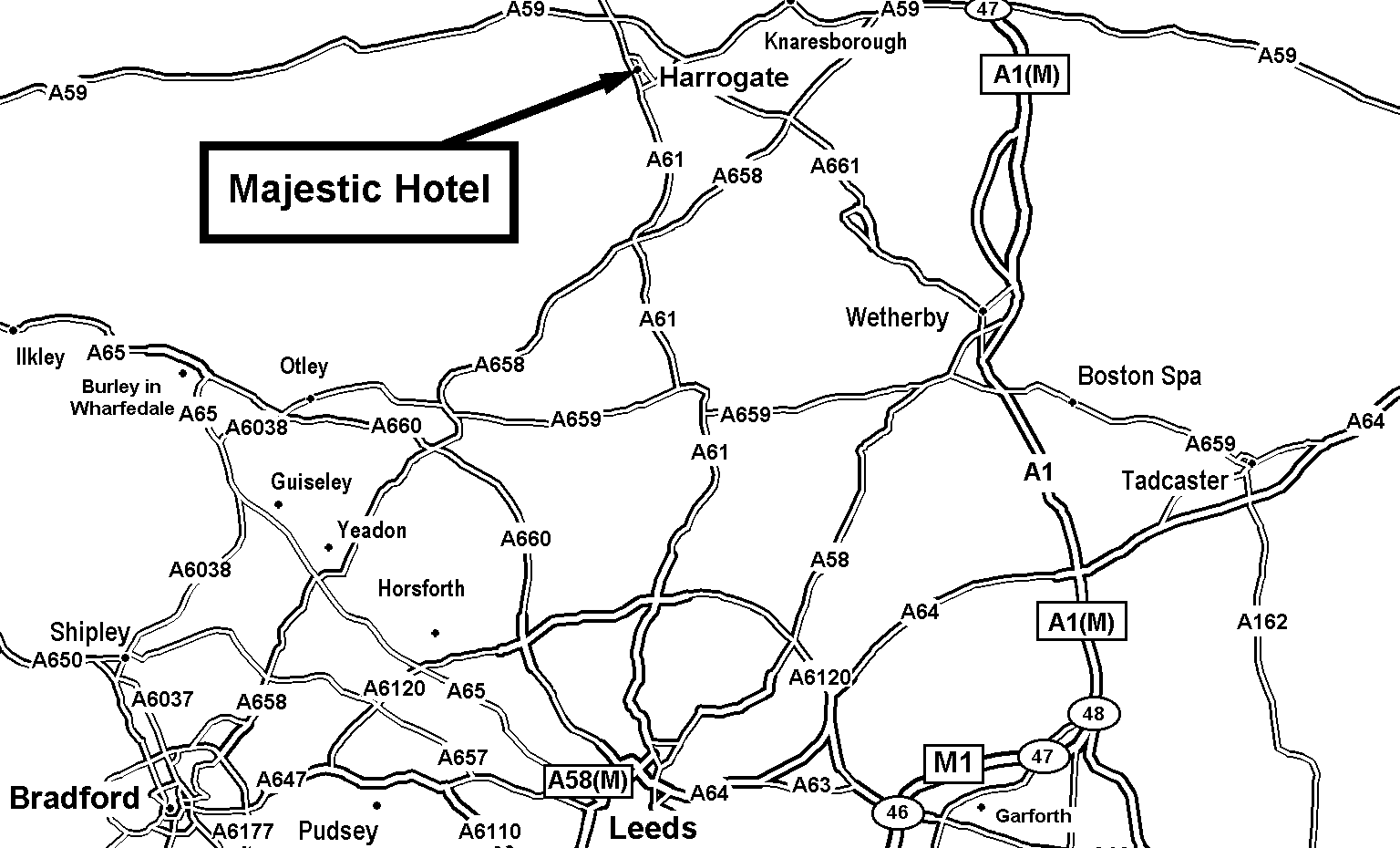 From M1 - Follow M1 north to A1 (M), take the Harrogate exit and follow A59 to Harrogate.From M62 - leave at junction 29 and join the M1 – Northbound, then follow as above.From A1 (heading south) - take the York / Harrogate exit and follow A59 to Harrogate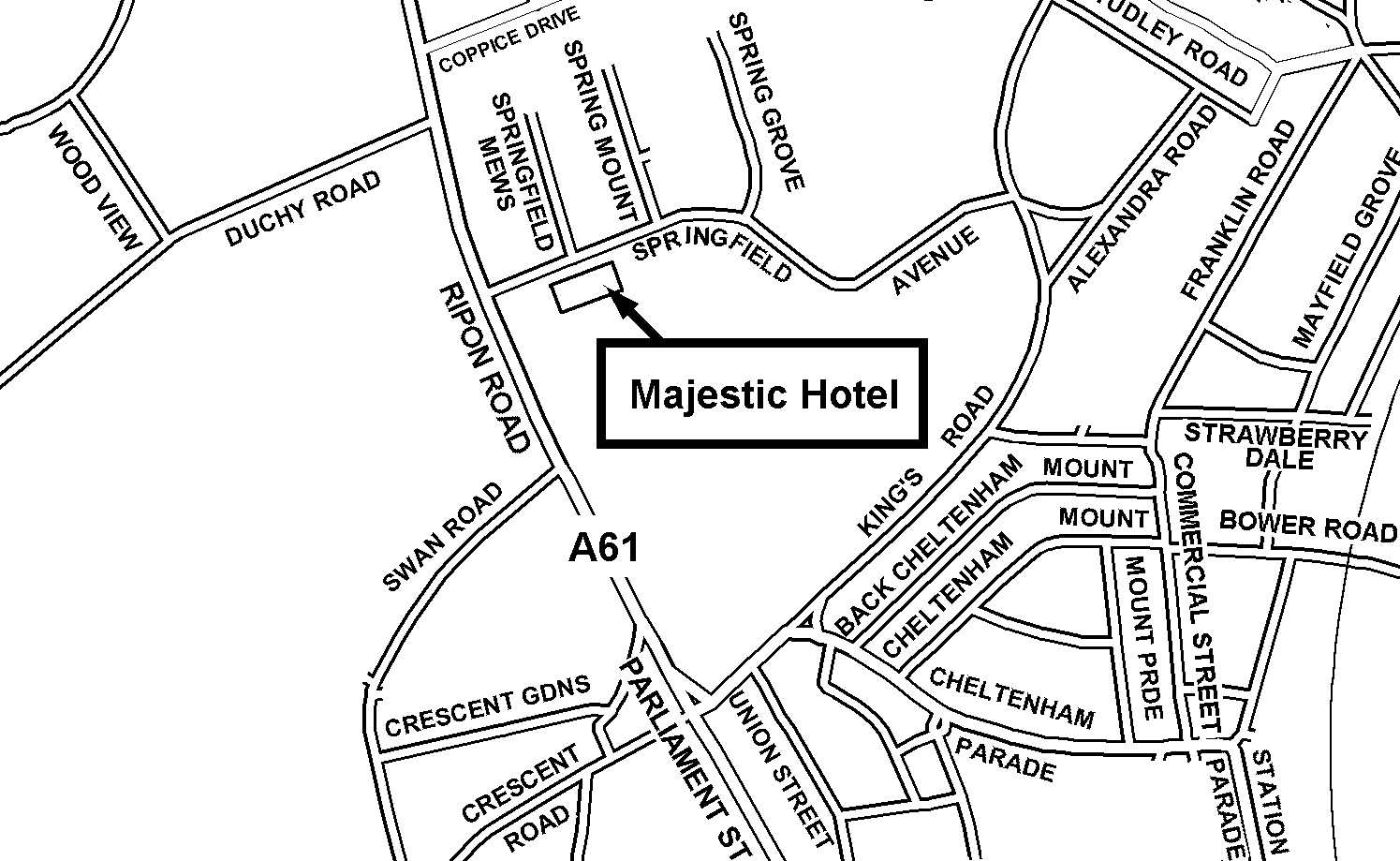 Reproduced from the Infomap, PJsoft Ordnance Survey map by permission of Ordnance Survey on behalf of the controller of Her Majesty’s Stationery Office, © Crown Copyright MC 100029112DIRECTIONS FROM THE NORTH – LEEDSTake M62 Leeds then take M621 which will lead onto A61, follow signsfor Harrogate, once in Harrogate follow the signs for town centre keepingon the A61, after the second roundabout you will enter a one way system keep on the inner left hand lane, go straight down Parliament Street, past “Bettys”on your left hand side, go through the lights at the bottom of the hill the St.George is on your left, turn right onto Springfield Avenue, car park entranceis on your right.DIRECTIONS FROM THE SOUTH – WETHERBYFollow the signs for the A661 to Harrogate, you will see the Yorkshire ShowGround and Sainsburys on your left. Continue on until the next roundaboutturn left and follow the town centre signs to the next roundabout, turn right you are now on the “one way system” stay in the inner left hand lane, you will see Bettys on your left, continue down through the traffic lights at thebottom of the hill you will see the St. George on the left turn first right on toSpringfield Avenue the car park is on the right hand side.DIRECTIONS FROM YORKFollow the signs for the A59 through Knaresborough and Starbeck, turn right at the Empress Roundabout, you will see the fire station and Jewsonswood yard on your left. At the next traffic lights turn left onto Kings Road continue on until the next traffic lights turn right onto Springfield Avenuethe car park entrance is at the top of the road.DIRECTIONS FROM RIPON NORTH EASTFollow the signs for the A61 to Harrogate, go straight across the roundaboutfollow the town centre signs turn left onto Springfield Avenue, the car park entrance is on your right.